В НИЯУ МИФИ прошел День карьеры РосатомаСотни студентов университета пообщались с потенциальными работодателями и смогли наметить будущую профессиональную траекторию24 апреля студенты Национального исследовательского ядерного университета «МИФИ» (НИЯУ МИФИ, опорный вуз Росатома) стали участниками традиционного Дня карьеры Росатома. Мероприятие было направлено на привлечение в атомную отрасль студентов профильных направлений и формирование кадрового резерва Госкорпорации. Программа Дня карьеры включала встречи с руководителями Госкорпорации, знакомство с отраслевыми вакансиями на стендовой сессии предприятий атомной отрасли, тренинги по написанию резюме и прохождению собеседований, оценку управленческих компетенций, карьерные консультации, круглые столы, соревнования студенческих строительных отрядов и многое другое.На площадке НИЯУ МИФИ собрались эксперты 37 компаний из различных дивизионов Росатома: электроэнергетического (в том числе Калининской, Нововоронежской, Курской, Смоленской и Кольской атомных станций), машиностроительного, инжинирингового, топливного, а также ФГУП «Атомфлот». Специалисты компаний познакомили со спецификой работы на предприятиях и возможностями профессионального развития. О задачах различных дивизионов Росатома и о том, какие возможности они предоставляют выпускникам вузов, студентам рассказали: руководитель направления Проектного офиса по развитию кадрового научного потенциала АО «Наука и инновации» Вера Абелинскайте, менеджер учебного центра АО «Гринатом» Андрей Швыдкий, эксперт управления развития персонала и корпоративной культуры АО «Атомэнергопроект» Михаил Костюнин и другие.В рамках круглого стола по теме «Развитие кадрового резерва атомной отрасли» представители предприятий Росатома и НИЯУ МИФИ обменялись мнениями о карьерных предпочтениях современных выпускников и обсудили перспективы развития кадрового потенциала атомной отрасли: образовательные траектории, научные мероприятия, организацию практик и стажировок для талантливых студентов. По итогам Дня карьеры сформирован список студентов, имеющих хорошее резюме, высокий уровень профессиональных компетенций, ярко проявивших себя в ходе собеседований.Справка:Национальный исследовательский ядерный университет «Московский инженерно-физический институт» — один из лучших технических вузов России. Осуществляет подготовку элитных специалистов для науки, ИТ и других высокотехнологичных секторов экономики. НИЯУ МИФИ — стратегический партнер и базовый вуз Госкорпорации «Росатом» для кадрового и научно-инновационного обеспечения атомной отрасли. Университет состоит из 11 институтов, имеет современную научно-исследовательскую инфраструктуру: лаборатории, библиотеку и технопарк. По 29 направлениям подготовки в вузе проходят обучение тысячи студентов под руководством лучших преподавателей и ученых страны.Правительство РФ и крупные российские компании продолжают расширять спектр решений по раскрытию потенциала студентов и молодых сотрудников. Росатом и его предприятия участвуют в создании базовых кафедр в российских вузах, реализации стипендиальных программ поддержки, крупных образовательных проектов, организации практики и стажировки для студентов с последующим их трудоустройством. Молодые специалисты получают новые полезные навыки, что помогает им в карьерном росте.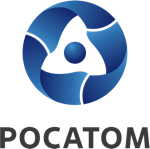 Медиацентр атомнойпромышленности
atommedia.onlineПресс-релиз26.04.24